NotesDecember 23rd. 2018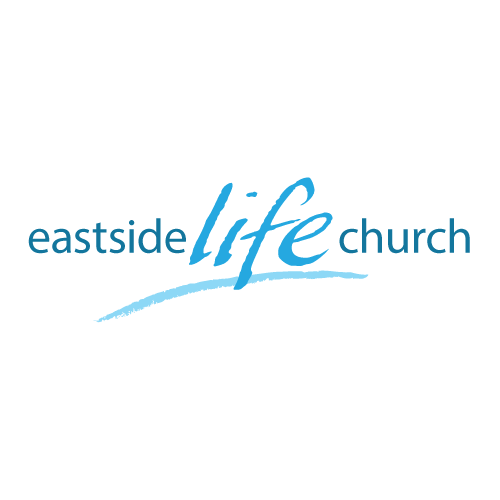 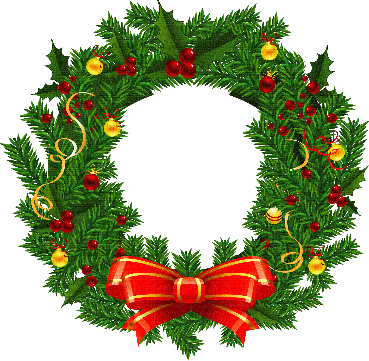 The Spirit of Christmas - 4“The Spirit of Christmas”WelcomeThe first Sunday of the Rest (Best) of your life2018The Spirit of Christmas– Part 4“The Spirit of Christmas”Luke 1:41  And it happened, when Elizabeth heard the greeting of Mary, that the babe leaped in her womb; and Elizabeth was filled with the Holy Spirit.Seen so farGod loves people and got personally involved…		‘God with us’- ImmanuelGod used outsiders from the East who ‘heard’...His Creation’s voice – Wise men follow the star.Then God visited the lowly shepherds …		‘With glad tidings of great joy for all men’Mary’s ‘Magnificat’Luke 1:46-49And Mary said:“My soul magnifies the Lord,
47 And my spirit has rejoiced in God my Savior.
48 For He has regarded the lowly state of His maidservant;
For behold, henceforth all generations will call me blessed.
49 For He who is mighty has done great things for me,
And holy is His name.Final take Away & CommunionThe “Spirit of Christmas”Mary’s acceptance of her destinyopened the way for the babe in the mangerto meet with His destiny as He poured out His love for uson the crossWill you and I accept His gift of salvation today?“Noel”Merry Christmas